Szeretettel meghívjuk Önt és kedves családját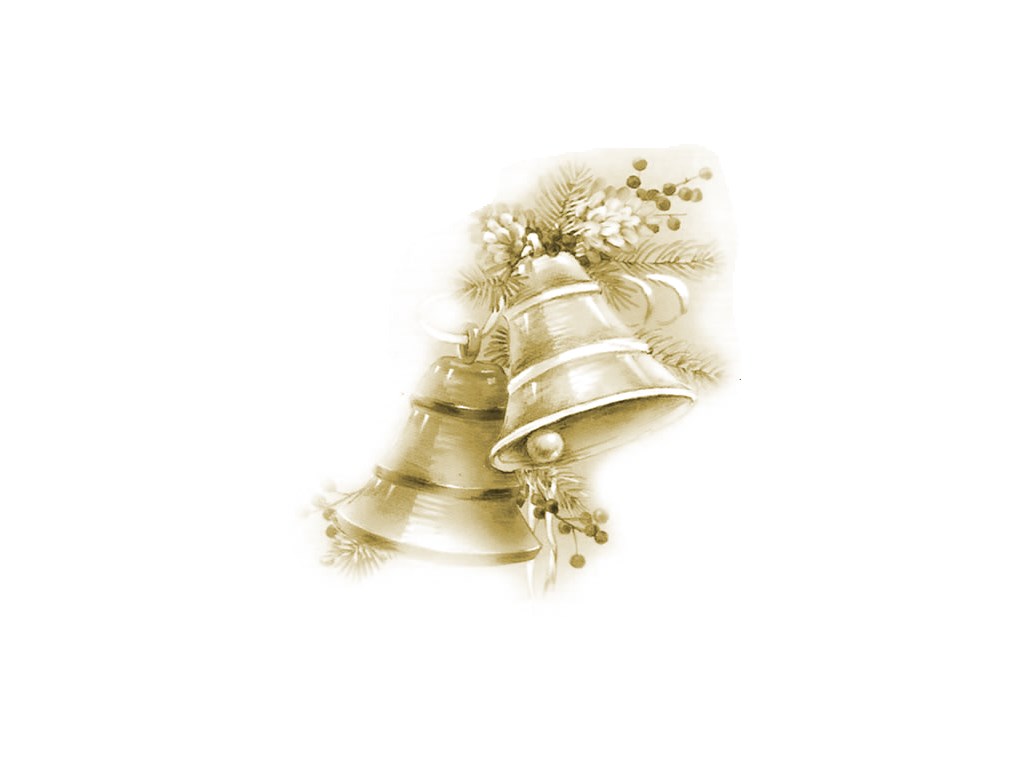 a Kontrasztok Alapfokú Művészeti Iskoladiákjainak karácsonyi hangversenyére, mely December 18-án kedden, 1730 órai kezdettel kerül megrendezésre. (Helyszín: Bánki Aula)Műsor: Felkészítő tanárok:Barth István1, Czigler Gabriella2, Fejér Eleonóra3, Fenyvesi Antal3, Frigy Nikoletta4, Horváth Judit5,Hozbor Éva6, Kéri Gerzson7, Lovrek Andrea4, Papp-Kővári Dóra8,Sánta Albert, Soós Nikolett9, Sóvári Zsuzsanna101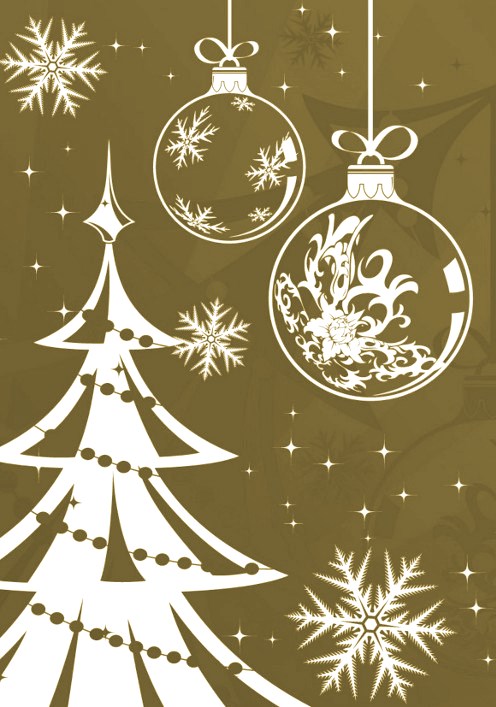 Boismortier: Trio 3 fuvolára Adagio és Allegro   Oláh Tícia-Parag Csenge                  -Németh Noémi1fuvola2Yiruma: River flows in youBak Zsuzsanna5zongora63J. N. Hummel: WalzerJáró Benjámin6szaxofon44Jingle Bells (duó)Bognár Árpád9gitár25Ó, gyönyörű szépKarácsonynak éjszakáján Csirke Réka8fuvola26Papp: Variációk a fekete billentyűkönSinkovits Ella2zongoraek27Haydn: SerenadeBorhidi Alícia10fuvola38Planel: Chanson Triste (Suite Romantique 3. tétel)Járó Bálint6szaxofon69Dona Nobis kánon    Devienne: DuóFetter Dénes8fuvola410 Kakukk kakukk, Kis karácsonyPuskás Hanna Blanka4gitár311Emonts: Kis ballada    Kabalevszkij: CsasztuskaNemes Lora2zongora312Popp: Orosz cigány táncEgri Zsófia3fuvola513Jingle Bell Rock (zongora négykezes)Adamovits Éva7zongora414Mascagni: Intermezzo Bognár Panna Eszter10 fuvola515Händel: RigaudonKéri Salamon2zongora416Chopin: Téma és variációAdamovits Anna3fuvola617Stanley Myers: Cavatina (gitár duó)Fenyvesi Antal - Soós Nikolettgitár18Popp: CigányszerenádKocsis Fanni10fuvola819Halász J.: Karácsony ünnepénszolfézs kórus4szolfézs kórus4Csendes éjCsendes éjCsendes éjCsendes éj